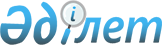 О внесении изменения в приказ Министра энергетики Республики Казахстан от 20 февраля 2015 года № 112 "Об утверждении Правил функционирования балансирующего рынка электрической энергии"Приказ и.о. Министра энергетики Республики Казахстан от 24 декабря 2020 года № 463. Зарегистрирован в Министерстве юстиции Республики Казахстан 29 декабря 2020 года № 21955
      ПРИКАЗЫВАЮ:
      1. Внести в приказ Министра энергетики Республики Казахстан от 20 февраля 2015 года № 112 "Об утверждении Правил функционирования балансирующего рынка электрической энергии" (зарегистрирован в Реестре государственной регистрации нормативных правовых актов за № 10532, опубликован 13 апреля 2015 года в информационно-правовой системе "Әділет") следующее изменение:
      пункт 4 изложить в следующей редакции:
      "4. Настоящий приказ вводится в действие по истечении десяти календарных дней после дня его первого официального опубликования, за исключением пункта 5 Правил, который действует до 1 января 2022 года.".
      2. Департаменту развития электроэнергетики Министерства энергетики Республики Казахстан в установленном законодательством Республики Казахстан порядке обеспечить:
      1) государственную регистрацию настоящего приказа в Министерстве юстиции Республики Казахстан;
      2) размещение настоящего приказа на интернет-ресурсе Министерства энергетики Республики Казахстан;
      3) в течение десяти рабочих дней после государственной регистрации настоящего приказа в Министерстве юстиции Республики Казахстан представление в Департамент юридической службы Министерства энергетики Республики Казахстан сведений об исполнении мероприятий, предусмотренных подпунктами 1) и 2) настоящего пункта.
      3. Контроль за исполнением настоящего приказа возложить на курирующего вице-министра энергетики Республики Казахстан.
      4. Настоящий приказ вводится в действие после дня его первого официального опубликования.
					© 2012. РГП на ПХВ «Институт законодательства и правовой информации Республики Казахстан» Министерства юстиции Республики Казахстан
				
      И.о министра энергетики 

А. Магауов
